Die bestimmten Artikel	(der, die, das)__________ Mäppchen			__________ Mappe				__________ Schule__________ Wörterbuch			__________ Schultasche			__________Lehrer__________ Kuli				__________ Tisch				__________ Lehrerin__________ Radiergummi			__________ Stuhl				__________ Schüler__________ Schreibtsich			__________ Tafel				__________ Schülerin__________ Lineal				__________ Marker			__________ Freund__________ Spitzer			__________ Schere			__________ Freundin__________ Heft				__________ Bleistift			__________ Familie__________ Buch				__________ Tür				__________ Mann__________ Kreide				__________ Mappe				__________ Frau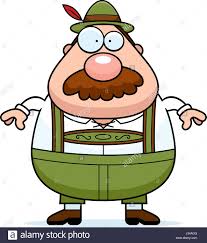 Die unbestimmten Artikel	(ein oder eine)__________ Mäppchen			__________ Mappe				__________ Schule__________ Wörterbuch			__________ Schultasche			__________Lehrer__________ Kuli				__________ Tisch				__________ Lehrerin__________ Radiergummi			__________ Stuhl				__________ Schüler__________ Schreibtsich			__________ Tafel				__________ Schülerin__________ Lineal				__________ Marker			__________ Freund__________ Spitzer			__________ Schere			__________ Freundin__________ Heft				__________ Bleistift			__________ Familie__________ Buch				__________ Tür				__________ Mann__________ Kreide				__________ Mappe				__________ FrauIst das __________  Computer?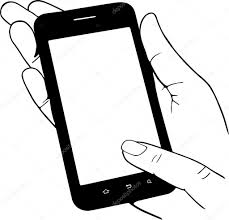 Nein, das ist __________ Computer.Das ist __________  __________.Ist das __________  Ordner?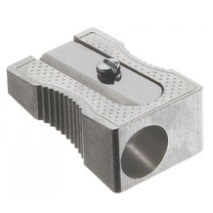 Nein, das ist __________ Ordner.Das ist __________  __________.Ist das __________  Heft?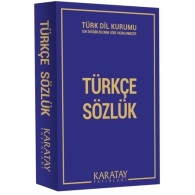 Nein, das ist __________ Heft.Das ist __________  __________.Ist das __________  Papier?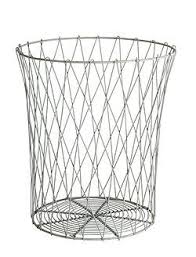 Nein, das ist __________ Papier.Das ist __________  __________.Ist das __________  Bleistift?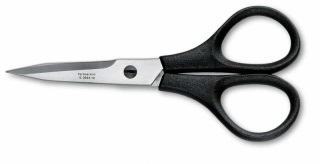 Nein, das ist __________ Bleistift.Das ist __________  __________.Ist das __________  Stuhl?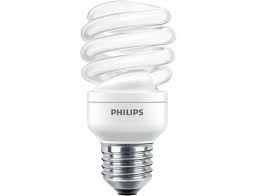 Nein, das ist __________ Stuhl.Das ist __________  __________.Ist das __________  Bleistift?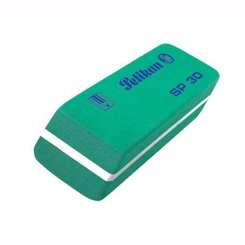 Nein, das ist __________ Bleistift.Das ist __________  __________.Ist das __________  Tisch?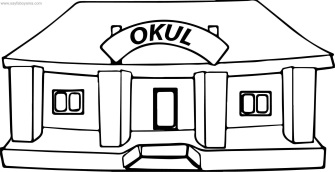 Nein, das ist __________ Tisch.Das ist __________  __________.Ist das __________  Buch?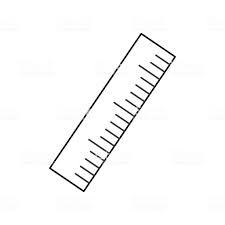 Nein, das ist __________ Buch.Das ist __________  __________.Ist das __________  Mäppchen?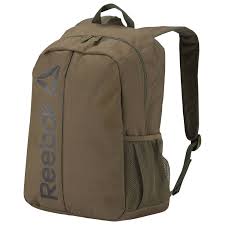 Nein, das ist __________ Mäppchen.Das ist __________  __________.